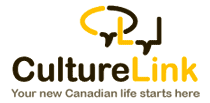 COMMUNITY VOLUNTEER APPLICATION FORMThe information on this form is strictly confidential and is solely intended for the authorized use of CultureLink to determine your suitability to become a Community volunteer.Please help us to determine how to make the best use of your skills as a volunteer by filling out the questionnaire below.1.  GENERAL INFORMATION				Today’s Date:____________________Last Name:__________________________		First Name:_____________________________CONTACT INFORMATION:Address:_____________________________________________________________  Apt #____________City:______________________  Province:___________________  Postal Code:_____________________Cell Phone: (_____)_______________________  Home Phone: (_____)___________________________Work Phone: (_____)_____________________  Email:_________________________________________WHAT BEST DESCRIBES YOUR CURRENT SITUATION?___ Employed	____ Retired	_____ Student	  _____ Seeking WorkOther:________________________________________________________________________________EMERGENCY CONTACT INFORMATION   (Name of Person to be Notified in Case of Emergency)Last Name:______________________________		First Name:______________________________Phone: (____)____________________________		Cell Phone:(____)_________________________DO YOU SPEAK ANY LANGUAGE(S) OTHER THAN ENGLISH?___ Yes   ___No		If yes, please specify which one(s): _____________________________________2 EDUCATION & EMPLOYMENTHIGHEST EDUCATION LEVEL COMPLETED	___ University	___ College	___ High SchoolOther:_______________________________________________________________________________Name of Program:______________________________________________________________________Length of Program:________________  OTHER SKILLS OR TRAINING______________________________
_____________________________________________________________________________________3. VOLUNTEERING PREFERENCESPlease mark the days and times of the week that you are availablePROGRAMS:  POSITIONS IN WHICH YOU ARE INTERESTED (PLEASE CHECK ALL THAT APPLY)___ Administration/Reception (A)   ___ Community Connection Mentorship Program (CCMP)___ Cycling Program (CP)   ___ Job Search Workshop (JSW)   ____ Library Settlement Program (LSP)___ Newcomer Youth Program (NYC)   ___ Newcomer Senior Program (NSP)   ___ Roma___ Newcomer Settlement Education Program    ____ Settlement Workers in Schools (SWIS)___ Other:___________________________________________________________________________REFERENCESPlease provide two references.  At least one should be an employee/supervisor/teacher or an individual who is not related by family ties to you.  The other can be a personal friend or family member.1 Last Name:__________________________	First Name:____________________________________Relationship to Applicant:__________________________  Phone #:______________________________Email:________________________________________________________________________________2 Last Name: ___________________________	 First Name:____________________________________Relationship to Applicant:___________________________  Phone #:_____________________________Email:________________________________________________________________________________I hereby authorize CultureLink to obtain references from the above individuals in connection with my application for a volunteer position.  I hereby authorize the above individuals to provide a reference in connection with my application for a volunteer position with CultureLink, and release them from any liability in regards to it.  I hereby certify that all information included in this application form is true and complete.  Applicant’s Signature______________________	__	Checked by______________________________Times	      Monday      Tuesday      Wednesday      Thursday      Friday       Saturday      SundayMorningAfternoonEvening